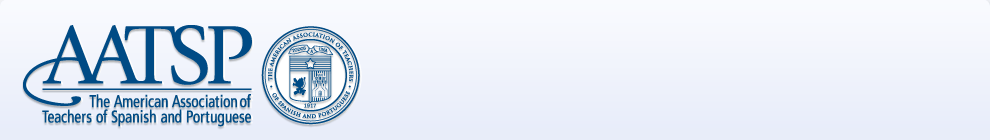 Activities for Earning Points – 2023-2024Submit original art work or an original poem in Spanish for possible publication in Albricias, the Spanish National Honor Society magazine.  Art work must be Hispanic-related.  Only publication-worthy submissions will be accepted.  3 points.Submit original art work or an original poem in Spanish for possible publication in Lingo Magazine, the Pinellas County World Language annual magazine.  Art work must be Hispanic-related.  Only publication-worthy submissions will be accepted.  3 points.Eat in a Hispanic restaurant.  Submit the receipt and menu along with notes/a summary on your conversations in Spanish with the waiters.  You can do this twice.  2 points each time.Visit the Dalí Museum in St. Petersburg.  Turn in your ticket stub and pictures of two paintings with paragraphs about each. 5 points.  Dalí Virtual Tour.  Download the app from the app store. 1 point. (Instructions follow.)  Attend a Hispanic event such as a concert, festival or a quinceañera.  Bring proof, such as a ticket, invitation, or receipt, along with a brief commentary in Spanish.  You may attend as many events as you like.  3 points each.Watch a movie in Spanish.  Submit a brief commentary in Spanish on the movie you saw and have your parent sign it.  You may see up to 2 movies for points.  2 points each.Cook a Hispanic dish or dessert at home.  Take a picture of your dish and bring the recipe to one of the sponsors.  You may do this twice.  2 points each.  Click here for some ideas.After required donation of 5 cans, bring 5 additional cans for the Canned Food Drive to benefit the Hispanic Outreach Center in Clearwater.  1 point for 5 cans, maximum 10 cans.  Wear a SNHS T-shirt to an event.  Bring a picture.  For T-shirts and other fun merchandise, go to https://aatsp-store.com/default.aspx?p=viewcat&showpage=5. 1/2 point.  Up to 2 points.Attend a Spanish Club function.  1 point.  You must bring the sponsor’s signature as proof of your attendance.Attend International Day.  Held this year at Countryside High School.  You must compete in a speaking activity.  See Sra. Damp for more details.Volunteer additional days for tutoring, after you complete the requirement per semester.  1 point each hour.See Sra. Damp if you have other ideas for activities that you would like to do that promote interest in Hispanic language and culture.Dalí Virtual TourSpanish Honor Society 2023-2024Tarea #1Ve a “App store”.Descarga “Dalí Museum Virtual Tour”Abre el “App”Ve al símbolo que parece tres líneas horizontales y cambia el idioma a español.Ve a “Visita guiada de la colección permanente”Escucha las siguientes selecciones:Gala contemplando el Mar Mediterraneo que a veinte metros…El descubriemiento de América por Cristóbol ColónEl torero alucinógenoRetrato de mi hermano muertoUna obra que te guste a tiEscribe un pequeño resumen sobre cada cuadro.  Haz referencia a los símbolos en los cuadros cuando puedas.  (Encontrarás explicaciones de los símbolos en “Dalí Decoded Tour.)  Incluye tus impresiones tanto como “explicaciones oficiales” del significado del cuadro.Tarea #2Haz el Desafío de Dalí y apunta tu puntuación.Tarea #3¿Qué es el surrealismo?  Escribe un ensayo CORTO sobre el surrealismo.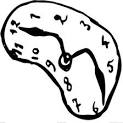 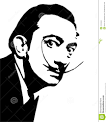 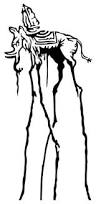 